Сообщение о возможном установлении публичного сервитутаПриложение № 1 к                                                                                          Распоряжению АдминистрацииКачугского городского поселения                                                                                 №__   от «___»_________2022  г      СХЕМА РАСПОЛОЖЕНИЯ  ГРАНИЦ  ПУБЛИЧНОГО СЕРВИТУТА№Наименование информации Информация 1 наименование уполномоченного органа, которым рассматривается ходатайство об установлении публичного сервитутаАдминистрация муниципального района «Качугский район»2цели установления публичного сервитутаразмещение объекта электросетевого хозяйства  «ТП 10/0,4кВ № 4-836 с ВЛ-0,4 кВ и линейным ответвлением  от ВЛ 10 кВ «Качуг-Рел.завод» 3адрес или иное описание местоположения земельного участка (участков), в отношении которого испрашивается публичный сервитутРоссийская Федерация, Иркутская область, Качугский район, пгт. Качуг, ул. 9 мая, б/н, земельный участок, проходящий по земле, государственная собственность на которую не разграничена (схема прилагается) 4адрес, по которому заинтересованные лица могут ознакомиться с поступившим ходатайством об установлении публичного сервитута и прилагаемым к нему описанием местоположения границ публичного сервитута, подать заявления об учете прав на земельные участки, а также срок подачи указанных заявлений, время приема заинтересованных лиц для ознакомления с поступившим ходатайством об установлении публичного сервитутаИркутская область,  Качугский район,  п. Качуг ул. Л. Событий, 29Время приема: Понедельник - четверг  с 08-00 до 15-00  с 12-00до 13-00 перерыв на обедСрок подачи заявлений  –в течение 30 дней со дня опубликования настоящего сообщения5официальные сайты в информационно-телекоммуникационной сети "Интернет", на которых размещается сообщение о поступившем ходатайстве об установлении публичного сервитутаhttps://kachug.irkmo.ru/http://kachug-gorod.ru/6реквизиты решений об утверждении документа территориального планирования, документации по планировке территории, программ комплексного развития систем коммунальной инфраструктуры поселения, городского округа, а также информацию об инвестиционной программе субъекта естественных монополий, организации коммунального комплекса, указанных в ходатайстве об установлении публичного сервитутаРешение Думы Качугского городского поселения от 20.11.2013 года № 58 «Об утверждении генерального плана Качугского муниципального образования (городское поселения) Качугского района Иркутской области»  Решение Думы Качугского городского поселения от 27.12.2013 года № 61 «Об утверждении правил землепользования и застройки Качугского муниципального образования (городского поселения)»7сведения об официальных сайтах в информационно-телекоммуникационной сети "Интернет", на которых размещены утвержденные документы территориального планирования, документация по планировке территории, программа комплексного развития систем коммунальной инфраструктуры поселения, городского округа, инвестиционная программа субъекта естественных монополий, организации коммунального комплекса, которые указаны в ходатайстве об установлении публичного сервитутаhttp://kachug-gorod.ru/8описание местоположения границ публичного сервитутаСхема расположения границ публичного сервитута прилагается  9кадастровые номера земельных участков (при их наличии), в отношении которых испрашивается публичный сервитут38:08:140119:9Система координат МСК -38, зона 3  Система координат МСК -38, зона 3  Система координат МСК -38, зона 3  Площадь  устанавливаемого публичного сервитута – 757 м2Площадь  устанавливаемого публичного сервитута – 757 м2Площадь  устанавливаемого публичного сервитута – 757 м2Публичный сервитут испрашивается на земельном участке с кадастровым номером 38:08:140119:9 – 120 м2Публичный сервитут испрашивается на земельном участке с кадастровым номером 38:08:140119:9 – 120 м2Публичный сервитут испрашивается на земельном участке с кадастровым номером 38:08:140119:9 – 120 м2Публичный сервитут испрашивается на землях собственность, на которые не разграничена (земли населенного пункта пгт. Качуг ) - 637 м2Публичный сервитут испрашивается на землях собственность, на которые не разграничена (земли населенного пункта пгт. Качуг ) - 637 м2Публичный сервитут испрашивается на землях собственность, на которые не разграничена (земли населенного пункта пгт. Качуг ) - 637 м2Обозначение характерных точек границКоординаты, мКоординаты, мОбозначение характерных точек границXY123н1570361.274242097.62н2570366.054242088.74н3570285.144242037.72н4570277.694242034.29н5570242.054242030.23н6570257.194242037.57н7570278.274242039.89н8570357.454242089.98н9570355.344242094.10н1570361.274242097.62Площадь, кв.м.Цель установления публичного сервитута757Для размещения объекта электросетевого хозяйства: «ТП 10/0,4 кВ № 4-836 с ВЛ-0,4 кВ и линейным ответвлением от ВЛ 10 кВ«Качуг-Рел.завод»СХЕМА РАСПОЛОЖЕНИЯ  ГРАНИЦ  ПУБЛИЧНОГО СЕРВИТУТА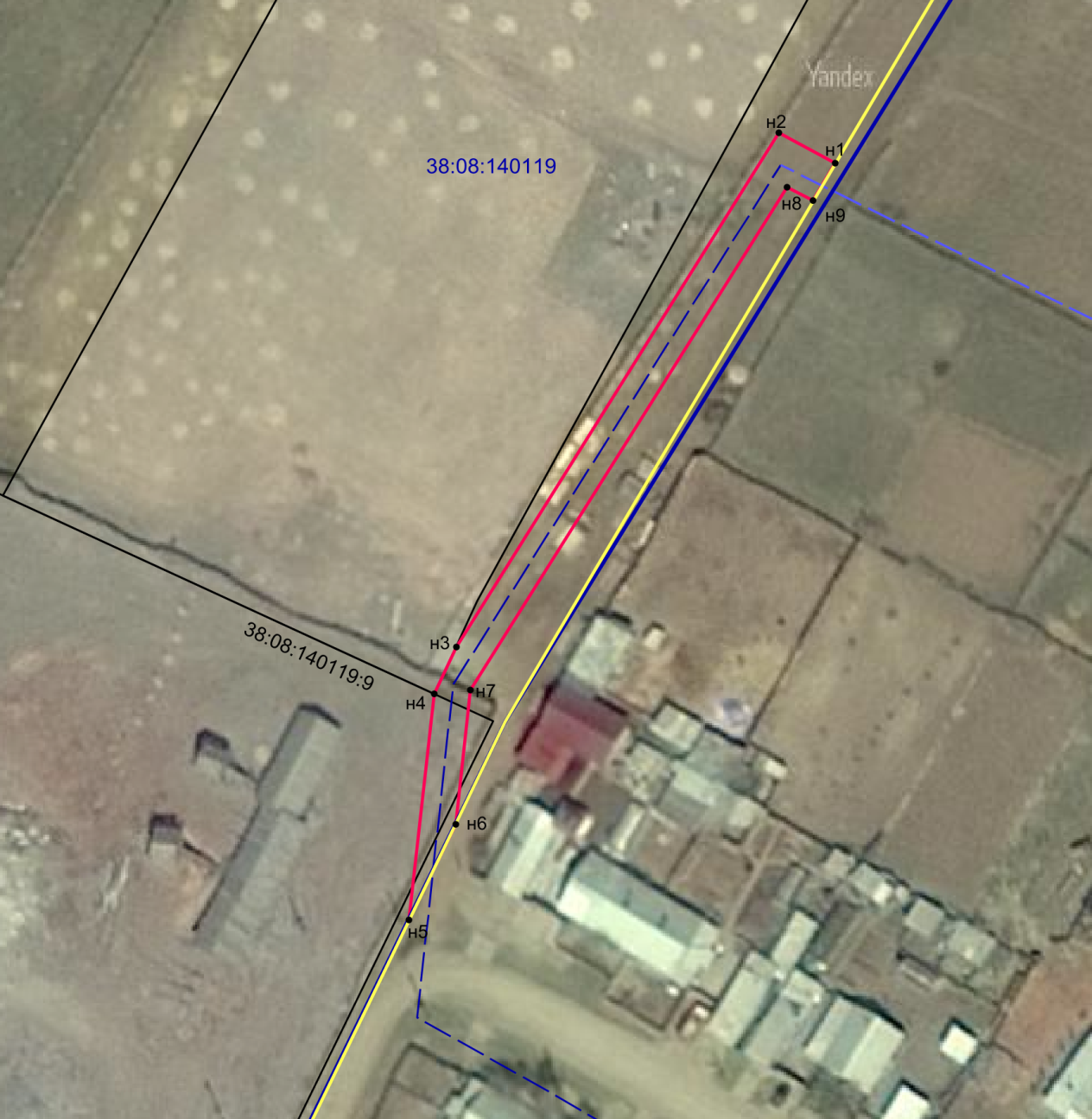 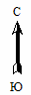 Масштаб 1: 2000        Условные обозначения:                -- граница образуемой части  земельного участка (проектные границы публичного сервитута);               -- граница земельного участка, сведения о котором внесены в ЕГРН;               -- граница муниципального образования;                -- граница кадастрового квартала;                  -- контур сооружения;         38:08:140119 – кадастровый номер квартала;          38:08:140119:9 – кадастровый номер земельного участка;            н1 – поворотная точка